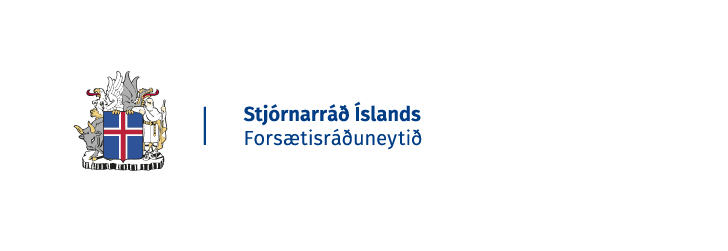 NIÐURSTÖÐUR SAMRÁÐS Í MÁLINU„Drög að reglugerð um umhverfismat framkvæmda og áætlana“Nr. S-154/2021 í samráðsgátt stjórnvalda á vefnum samradsgatt.isÞátttakaEftirfarandi aðilar veittu umsögn: Samband íslenskra sveitarfélaga, Verkfræðingafélag Íslands, Samorka, Orkuveita Reykjavíkur.Skjöl málsins, allar umsagnir og upplýsingar um umsagnarfrest og annað fyrirkomulag er að finna í samráðsgáttinni á Ísland.is, slóð á málið: https://samradsgatt.island.is/oll-mal/$Cases/Details/?id=3023 Drögin voru einnig kynnt á opnum fundi á umhverfismatsdeginum, árlegu málþingi Skipulagsstofnunar 1. sept. 2021.Sjónarmið umsagnaraðila og viðbrögð við þeimAlmennt voru umsagnir jákvæðar, fram kom áhersla á fyrirsjáanleika og minnkað flækjustig. Nokkuð var um ábendingar tæknilegs eðlis. Að mestu leyti var unnt að koma til móts við fram komnar umsagnir.Næstu skrefReglugerðin hefur öðlast gildi, https://island.is/reglugerdir/nr/1381-2021 Skipulagsstofnun annast framkvæmd reglugerðarinnar.